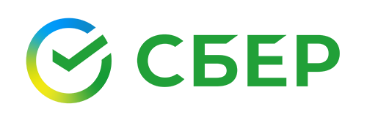 Отраслевыми решениями Сбербанка для бизнеса воспользовалось более 70 тысяч предпринимателей 20 декабря 2022 года, МоскваОтраслевыми решениями Сбербанка для бизнеса воспользовалось более 70 тысяч предпринимателей. Всего банк предлагает шесть отраслевых решений, которые доступны юридическим лицам по всей стране для отраслей недвижимости, ЖКХ, оптовой и розничной торговли, сферы услуг и транспорта. Наборы сервисов для этих отраслей подобраны с учётом специфики ведения и управления бизнесом и доступны клиентам Сбера бесплатно.Самое популярное из всех отраслевых решений на данный момент — «Розничная торговля». Его использует более 35 тысяч клиентов, и число пользователей растёт в среднем на 2−2,5 тысячи в неделю. Благодаря этому отраслевому решению предприниматели могут видеть, как меняется портрет их клиента, и сравнивать основные показатели их торговой точки с конкурентами в их городе и отраслью в целом. Также клиенты Сбера могут подобрать наилучшие локации для расширения своего бизнеса в любом регионе страны с учётом максимального потенциала объекта недвижимости. Второе по популярности решение — «Недвижимость». Им пользуется уже 18 тысяч клиентов, которые внесли в систему данные более чем о 38 тысячах объектов недвижимости суммарной стоимостью более 500 млрд рублей. Это говорит о том, что у игроков арендного рынка в среднем по 2−3 объекта в собственности. Решением «Оптовая торговля» пользуется около восьми тысяч клиентов, «Транспорт» — 6,5 тысячи предпринимателей, «Сфера услуг» — более двух тысяч, «ЖКХ» — более одной тысячи. Алексей Шашкин, директор дивизиона «Малый и микро бизнес» Сбербанка: «Отраслевые решения, которые встроены в интернет-банк СберБизнес, помогают нашим клиентам-юрлицам вести свои дела просто и быстро, сохранять деньги и время. Ведь обычно предпринимателям приходится платить за сервисы для поиска локации, аналитики и CRM — по отдельности все эти услуги обходятся дорого, — а клиентам Сбера они доступны бесплатно. Например, предприниматели, которые используют решение "Недвижимость" в качестве основного бизнес-инструмента в своей деятельности, в среднем экономят до 60 тысяч рублей в год».# # #Пресс-службаmedia@sberbank.ruПАО Сбербанк — один из крупнейших банков в России и один из ведущих глобальных финансовых институтов. На долю Сбербанка приходится около трети активов всего российского банковского сектора. Сбербанк является ключевым кредитором для национальной экономики и занимает одну из крупнейших долей на рынке вкладов. Основным акционером ПАО Сбербанк является Российская Федерация в лице Министерства финансов Российской Федерации, владеющая 50% уставного капитала ПАО Сбербанк плюс 1 голосующая акция. Оставшимися 50% минус 1 голосующая акция от уставного капитала банка владеют российские и международные инвесторы. Банк располагает обширной филиальной сетью в России: около 14 тысяч точек обслуживания. Генеральная лицензия Банка России на осуществление банковских операций № 1481 от 11.08.2015. Официальные сайты банка: www.sberbank.com (сайт Группы Сбербанк), www.sberbank.ru.